PERANTI PRAKTIK RANGKAIAN DIGITALSHIFT REGISTER UNIVERSALDiajukan Sebagai Salah Satu Syarat Untuk Memperoleh Gelar Diploma Komputer Pada Sekolah Tinggi Manajemen Informatika Dan Komputer AKAKOM YOGYAKARTA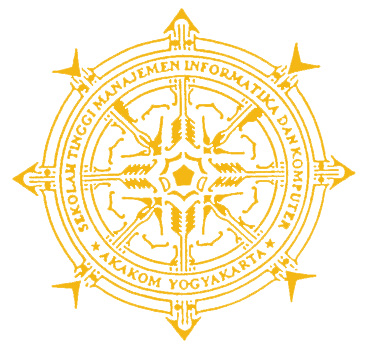 Oleh :BLASIUS TRI FIBRIANTONo. Mahasiswa	:  064410051Jurusan 		:  Teknik KomputerJenjang		:  Diploma Tiga (D3)SEKOLAH TINGGI MANAJEMEN INFORMATIKA DAN KOMPUTER AKAKOMYOGYAKARTA2009HALAMAN PENGESAHANPERANTI RANGKAIAN DIGITAL SHIFT REGISTER UNIVERSALLaporan Tugas Akhir Ini Telah Diuji Di Depan Dosen Penguji Tugas Akhir dan Dinyatakan Diterima Sebagai Salah Satu Syarat Untuk Memperoleh Gelar Diploma Komputer Di Sekolah Tinggi Manajemen Informatika dan Komputer AKAKOM YOGYAKARTAPada Hari : Tanggal	 :  Agustus 2009Mengetahui :              Ketua Jurusan TK	                            Dosen Pembimbing            Drs. Berta Bednar, M.T		      L.N.Harnaningrum,S.Si,M.T	      			HALAMAN  PERSEMBAHANKarya Tulis ini penyusun persembahkan kepada : Bapak dan ibuku tercinta, terima kasih karena selama ini telah memeberikan dorongan dan motifasi untuk selalu bekerja kerasKakak ku yang telah memberikan support hingga dapat menyelesaikan tugas akhir iniSahabat – sahabat terbaikku (gatot, muslih, ewi, danang,sinta, simbah, koko, tepe,  ) dan semuanya sori yang tidak dapat ku sebut satu persatu, tapi thanks berat untuk semua yang selalu memberikan semangat dan ocehannyaSahabat2 kampus; hendra, didik,bang arman  thanks atas bantuannya.Anak – anak TK  angkatan ’06 – 09 smuanya ajaMajuterus pantang mundur.......!!!!!!!!!!! MOTTOSesungguhnya manusia itu benar-benar dalam kerugian, Kecuali orang-orang yang beriman dan mengerjakan amal saleh dan nasehat menasehati supaya mentaati kebenaran dan nasehat menasehati supaya menetapi kesabaranPada saat kita jatuh dari kegagalan maka bangkit dan belajarlah, pasti dengan begitu semua jalan akan membuat kita dapat dengan mudah menggapainya.Kebesaran hati untuk memperbaiki kesalahan jauh lebih bijaksana dari pada terus hidup dalam kebohongan.Kedermawaan bukanlah memberikan kepada saya apa yang saya butuhkan daripadamu, tetapi memberikan kepada saya apa yang lebih anda butuhkan daripada yang saya perlukan (Kahlil Gibran)KATA PENGANTARPuji syukur kehadirat ALLAH SWT,atas rahmat dan hidayah-Nya, penulis dapat, menyelesaikan Laporan Tugas Akhir dengan judul “PERANTI RANGKAIAN DIGITAL SHIFT REGISTER UNIVERSAL” beserta laporannya dapat terselesaikan dengan baik.Laporan Tugas Akhir ini disusun sebagai kelengkapan syarat-syarat penyelesaian studi program Gelar Diploma Komputer Pada Sekolah Tinggi Manajemen Informatika Dan Komputer AKAKOM YOGYAKARTA.Dalam rangka penyelesaian Laporan Tugas Akhir ini, banyak dijumpai kendala dan rintangan yang akhirnya dapat diatasi. Hal ini tidak lepas dari bimbingan, bantuan, kerjasama dan dorongan dariberbagai pihak. Untuk itu pada kesempatan ini penulis ingin menyampaikan ucapan terimakasih yang setulus-tulusnya kepada berbagai pihak yang ikut memperlancar jalanya penulisan Tugas Akhir ini kepada:Tuhan Yang Maha Esa atas rahmat, hidayah dan karunia yang telah diberikan kepada penulis sehingga dapat menyelesaikan laporan naskah tugas akhir.Bapak Prof. DR. Ir. Prayoto, M.S.c. selaku ketua Sekolah Tinggi Manajemen Informatika dan Komputer AKAKOM Yogyakarta Bapak Berta Bednar, S.Si, M.T.  selaku Ketua Jurusan Teknik KomputerIbu L.N.Harnaningrum,S.Si.M.T selaku dosen pembimbing yang telah membimbing, membantu dan mengarahkan penulis dalam pembuatan karya tulis ini Ucapkan terima kasih pada seluruh dosen, staf, karyawan dan anak-anak semua jurusan dikampus tercinta STMIK AKAKOM YOGYAKARTA.Seluruh teman-teman Teknik Komputer yang senasib seperjuangan.Penulis menyadari bahwa penyusunan laporan tugas akhir ini masih jauh dari kesempurnaan, maka dengan segala kerendahan hati penulis mengharapkan kritik dan saran yang bersifat membangun dari semua pihak guna penyempurnaan laporan ini.Akhirnya penulis berharap semoga laporan ini dapat bermanfaat bagi penulis sendiri dan semua rekan-rekan yang memerlukan. Amin					Yogyakarta,  …. ………… ……                 						      Penulis